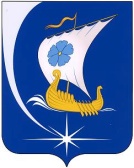 Администрация Пучежского муниципального районаИвановской областиП О С Т А Н О В Л Е Н И Е       от 17.01.2023                                                                                          № 22-пг. ПучежО внесении изменений в постановление администрации Пучежского муниципального района от 12.08.2015г. № 318-п 		          В соответствии с Земельным Кодексом Российской Федерации от 25.10.2001г. № 136-ФЗ (в действующей редакции), Законом Ивановской области от 31.12.2002г.  № 111-ОЗ «О бесплатном предоставлении земельных участков в собственность      гражданам Российской Федерации»п о с т а н о в л я ю :Внести в постановление администрации Пучежского муниципального района от 12.08.2015г № 318-п «Об утверждении перечня земельных участков, предназначенных для бесплатного предоставления гражданам в собственность» следующие изменения:1.1. Включить в перечень земельных участков, предназначенных для бесплатного    предоставления гражданам в собственность, следующие участки:Ивановская область, г. Пучеж, ул. Матросова, земельный участок № 46, кадастровый номер 37:14:010302:465, площадью 1000,0 кв.м., разрешенное использование – индивидуальное жилищное строительство;Ивановская область, г. Пучеж, ул. Матросова, земельный участок № 47, кадастровый номер 37:14:010302:475, площадью 1000,0 кв.м., разрешенное использование – индивидуальное жилищное строительство;Ивановская область, г. Пучеж, ул. Матросова, земельный участок № 48, кадастровый номер 37:14:010302:471, площадью 1000,0 кв.м., разрешенное использование – индивидуальное жилищное строительство;Ивановская область, г. Пучеж, ул. Матросова, земельный участок № 49, кадастровый номер 37:14:010302:470, площадью 1000,0 кв.м., разрешенное использование – индивидуальное жилищное строительство;Ивановская область, г. Пучеж, ул. Матросова, земельный участок № 50, кадастровый номер 37:14:010302:472, площадью 1000,0 кв.м., разрешенное использование – индивидуальное жилищное строительство;Ивановская область, г. Пучеж, ул. Матросова, земельный участок № 51, кадастровый номер 37:14:010302:474, площадью 1000,0 кв.м., разрешенное использование – индивидуальное жилищное строительство;Ивановская область, г. Пучеж, ул. Матросова, земельный участок № 52, кадастровый номер 37:14:010302:466, площадью 1000,0 кв.м., разрешенное использование – индивидуальное жилищное строительство;Ивановская область, г. Пучеж, ул. Матросова, земельный участок № 53, кадастровый номер 37:14:010302:468, площадью 1000,0 кв.м., разрешенное использование – индивидуальное жилищное строительство;Ивановская область, г. Пучеж, ул. Матросова, земельный участок № 54, кадастровый номер 37:14:010302:467, площадью 1000,0 кв.м., разрешенное использование – индивидуальное жилищное строительство;Ивановская область, г. Пучеж, ул. Матросова, земельный участок № 55, кадастровый номер 37:14:010302:469, площадью 1000,0 кв.м., разрешенное использование – индивидуальное жилищное строительство;Ивановская область, г. Пучеж, ул. Матросова, земельный участок № 56, кадастровый номер 37:14:000000:653, площадью 1000,0 кв.м., разрешенное использование – индивидуальное жилищное строительство;Ивановская область, г. Пучеж, ул. Матросова, земельный участок № 57, кадастровый номер 37:14:000000:654, площадью 1000,0 кв.м., разрешенное использование – индивидуальное жилищное строительство;Ивановская область, г. Пучеж, ул. Матросова, земельный участок № 58, кадастровый номер 37:14:010302:473, площадью 1000,0 кв.м., разрешенное использование – индивидуальное жилищное строительство;Ивановская область, г. Пучеж, ул. Матросова, земельный участок № 59, кадастровый номер 37:14:010302:657, площадью 1000,0 кв.м., разрешенное использование – индивидуальное жилищное строительство;Ивановская область, г. Пучеж, ул. Матросова, земельный участок № 60, кадастровый номер 37:14:000000:655, площадью 1000,0 кв.м., разрешенное использование – индивидуальное жилищное строительство;Ивановская область, г. Пучеж, ул. Матросова, земельный участок № 61, кадастровый номер 37:14:000000:656, площадью 1000,0 кв.м., разрешенное использование – индивидуальное жилищное строительство;            2. Перечень земельных участков, предназначенных для бесплатного предоставления гражданам в собственность, читать в новой редакции (прилагается).                 3.    Постановление вступает в силу  с даты  его принятия.Глава Пучежского муниципального района                                             И.Н.ШипковПеречень земельных участков, предназначенных для бесплатного предоставления гражданам в собственностьПриложение к постановлению администрации Пучежского муниципального района                                                                                                       от 12.08.2015   №   318-п Приложение к постановлению администрации                 Пучежского муниципального района от 17.01.2023  № 22-п№ п/пМестоположение земельного  участкаКадастровый номер земельного участкаПлощадь земельного участка (кв.м.)Разрешенное использование земельного участка1Ивановская область, г.Пучеж, ул.Матросова, земельный участок № 237:14:010302:323826индивидуальное жилищное строительство2Ивановская область, г.Пучеж, ул.Матросова, земельный участок № 3737:14:010302:459900индивидуальное жилищное строительство3Ивановская область, г.Пучеж, ул.Матросова, земельный участок № 4137:14:010304:463900индивидуальное жилищное строительство4Ивановская область, г.Пучеж, ул.Матросова, земельный участок № 4237:14:010302:461900индивидуальное жилищное строительство5Ивановская область, г.Пучеж, ул.Матросова, земельный участок № 4337:14:010302:460900индивидуальное жилищное строительство6Ивановская область, г.Пучеж, ул.Матросова, земельный участок № 4637:14:010302:4651000индивидуальное жилищное строительство7Ивановская область, г.Пучеж, ул.Матросова, земельный участок № 4737:14:010302:4751000индивидуальное жилищное строительство8Ивановская область, г.Пучеж, ул.Матросова, земельный участок № 4837:14:010302:4711000индивидуальное жилищное строительство9Ивановская область, г.Пучеж, ул.Матросова, земельный участок № 4937:14:010302:4701000индивидуальное жилищное строительство10Ивановская область, г.Пучеж, ул.Матросова, земельный участок № 5037:14:010302:4721000индивидуальное жилищное строительство11Ивановская область, г.Пучеж, ул.Матросова, земельный участок № 5137:14:010302:4741000индивидуальное жилищное строительство12Ивановская область, г.Пучеж, ул.Матросова, земельный участок № 5237:14:010302:4661000индивидуальное жилищное строительство13Ивановская область, г.Пучеж, ул.Матросова, земельный участок № 5337:14:010302:4681000индивидуальное жилищное строительство14Ивановская область, г.Пучеж, ул.Матросова, земельный участок № 5437:14:010302:4671000индивидуальное жилищное строительство15Ивановская область, г.Пучеж, ул.Матросова, земельный участок № 5537:14:010302:4691000индивидуальное жилищное строительство16Ивановская область, г.Пучеж, ул.Матросова, земельный участок № 5637:14:000000:6531000индивидуальное жилищное строительство17Ивановская область, г.Пучеж, ул.Матросова, земельный участок № 5737:14:000000:6541000индивидуальное жилищное строительство18Ивановская область, г.Пучеж, ул.Матросова, земельный участок № 5837:14:010302:4731000индивидуальное жилищное строительство19Ивановская область, г.Пучеж, ул.Матросова, земельный участок № 5937:14:000000:6571000индивидуальное жилищное строительство20Ивановская область, г.Пучеж, ул.Матросова, земельный участок № 6037:14:000000:6551000индивидуальное жилищное строительство21Ивановская область, г.Пучеж, ул.Матросова, земельный участок № 6137:14:000000:6561000индивидуальное жилищное строительство22Ивановская область, г.Пучеж, ул.Матросова, земельный участок № 3737:14:010302:4651000индивидуальное жилищное строительство23Ивановская область, Пучежский район, дер. Косолапиха, д.2337:14:040412:791106для индивидуального жилищного строительства24Ивановская область, Пучежский район, с. Сеготь, ул. Приволжская37:14:020311:900874для ведения личного подсобного хозяйства25Ивановская область, Пучежский район, дер. Затеиха, в районе ул. Ивановская,37:14:030207:11381475для индивидуального жилищного строительства